VWA TERMINE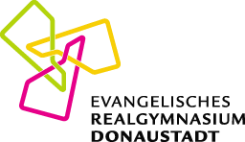 Termine 7. Klassen Schuljahr 2021/22Termine 8. Klassen Schuljahr 2021/222. Nebentermin Schuljahr 2020/21ACHTUNG: Bitte beachtet, dass für den 2.Nebentermin noch die Regelung des Sommersemesters gilt: Präsentation der Arbeit nur bei negativer Beurteilung, ansonsten nur auf Wunsch der Schüler*innen! 22.10.2021Abgabe Exposé Schüler*innen8.11. – 12.11. 2021Eintragung Lehrer*innen zu Thema11.3.2022Abgabe Erwartungshorizont intern31.3.2022Letzte Abgabemöglichkeit an DirektionACHTUNG NEU: Erwartungshorizont kommt nur mehr zu Direktion NICHT zu SQM18.2.2022Abgabe der fertigen VWA (2 mal ausgedruckt und hochgeladen)Betreuungsprotokoll beifügen!Ab 21.2.2022Abholen der Arbeit aus dem Sekretariatbis 28.2.2022 12:00Abgabe der korrigierten Arbeiten durch die Betreuer*innen im Sekretariat15.3. – 17.3.2022VWA-Präsentationen7.12.20212. NebenterminAbgabe VWA14.12.2021Abgabe der korrigierten Arbeiten durch die Betreuer*innen im Sekretariat